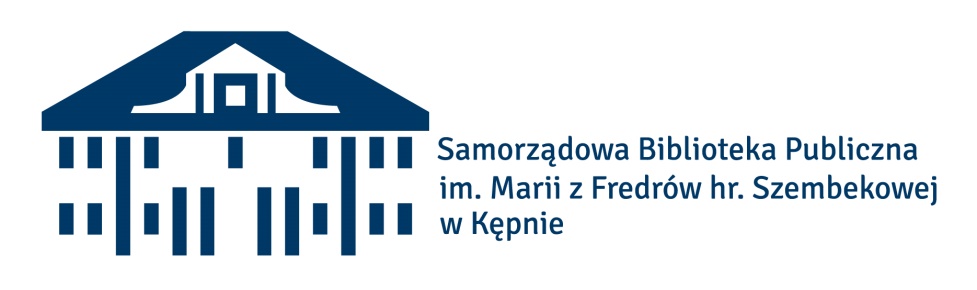 Regulamin konkursu plastycznego pt.:„Co byś zrobił, gdybyś został burmistrzem Kępna?” Samorządowa Biblioteka Publiczna w Kępnie zaprasza grupy przedszkolne Gminy Kępno do udziału w konkursie plastycznym pt.:  ”Co byś zrobił, gdybyś został burmistrzem Kępna?”. Konkurs organizowany jest z okazji 31. rocznicy pierwszych wolnych wyborów samorządowych.Temat konkursu:Przedmiotem konkursu jest wykonanie pracy plastycznej, której tematyka powinna nawiązywać do historii miasta, zachodzących zmian w społeczeństwie i wyglądzie miasta. Zadaniem jest przedstawienie rozwiązań i pomysłów dotyczących przyszłego rozwoju miasta. Praca może wskazywać konkretne propozycje rozwiązań, np. plac zabaw jako park rozrywki czy nowoczesne obiekty.Technika wykonania:Pomysł oraz technika wykonania jest dowolna, praca nie powinna przekroczyć rozmiaru A1 (84x60 cm).Warunki uczestnictwa:W konkursie mogą wziąć udział grupy przedszkolne Gminy Kępno, których zadaniem jest  wykonanie wspólnej pracy na jednym arkuszu, zgodnie z tematyka konkursu.Każda grupa przedszkolna może zgłosić do konkursu 1 pracę. W konkursie wezmą udział wszystkie prace dostarczone do 20 maja do godziny 15:00 do Samorządowej Biblioteki Publicznej w Kępnie, ul. Kościuszki 7. Do pracy należy dołączyć krótkie nagranie, na którym dzieci lub opiekun omawiają, co przedstawia praca plastyczna. Nagranie może znajdować się na dowolnym nośniku pamięci, który po skopiowaniu zostanie zwrócony.Na odwrocie pracy należy umieścić następujące informacje: nazwa przedszkola, nazwa grupy, telefon kontaktowy do przedszkola lub opiekuna grupy. Ocena, sposób i termin realizacji wygranych:Prace konkursowe oceniać będzie komisja w skład której wejdą przedstawiciele Urzędu Miasta i Gminy Kępno oraz organizatora. Nagrodzona zostanie najciekawsza praca, pozostali uczestnicy otrzymają wyróżnienia.Prace dostarczone na konkurs przechodzą na własność organizatora i zostaną zaprezentowane na wystawie w Bibliotece lub formule on-line.Rozstrzygnięcie nastąpi 27 maja, o dokładnej godzinie i miejscu, zwycięzcy zostaną poinformowani indywidualnie.Postanowienia końcowe:Organizator nie zwraca prac dostarczonych na konkurs. Autorzy przekazują wszelkie prawa do prac na rzecz Organizatora. Dostarczenie prac do konkursu jest jednoznaczne z akceptacją Regulaminu.Uczestnicy zobowiązani są do dostarczenia wraz z pracą konkursową zgody na rozpowszechnianie powstałej pracy i utrwalonego wizerunku, według wzoru dołączonego do niniejszego Regulaminu, podpisanej przez opiekuna grupy.Wszelkie zapytania należy kierować do Samorządowej Biblioteki Publicznej w Kępnie tel. 62 7822092Załączniki:1. Zgoda na rozpowszechnianie powstałej pracy i utrwalonego wizerunku.ZGODA NA ROZPOWSZECHNIANIE POWSTAŁEJ PRACY I UTRWALONEGO WIZERUNKUW związku z udziałem w konkursie ”Co byś zrobił, gdybyś został burmistrzem Kępna?”, organizowanym przez Samorządową Bibliotekę Publiczną w Kępnie, wyrażam zgodę na rozpowszechnianie powstałej pracy i utrwalonego wizerunku w:□	publikacjach na stronie internetowej, portalach społecznościowych organizatora i Urzędu Gminy,□	wydawnictwach i w materiałach promocyjnych, gazetkach i broszurach organizatora i Urzędu Gminy,□	na stronach patronów medialnych,□	gablotach i na tablicach ściennych,zgodnie z art. 81 ust. 1 ustawy z dnia 4 lutego 1994 r. o prawie autorskim i prawach pokrewnych (Dz. U. z 2019r., poz. 1231). Zgoda na rozpowszechnianie wizerunku może być wycofana w dowolnym czasie...……………………………………….………..……(data i czytelny podpis opiekuna)